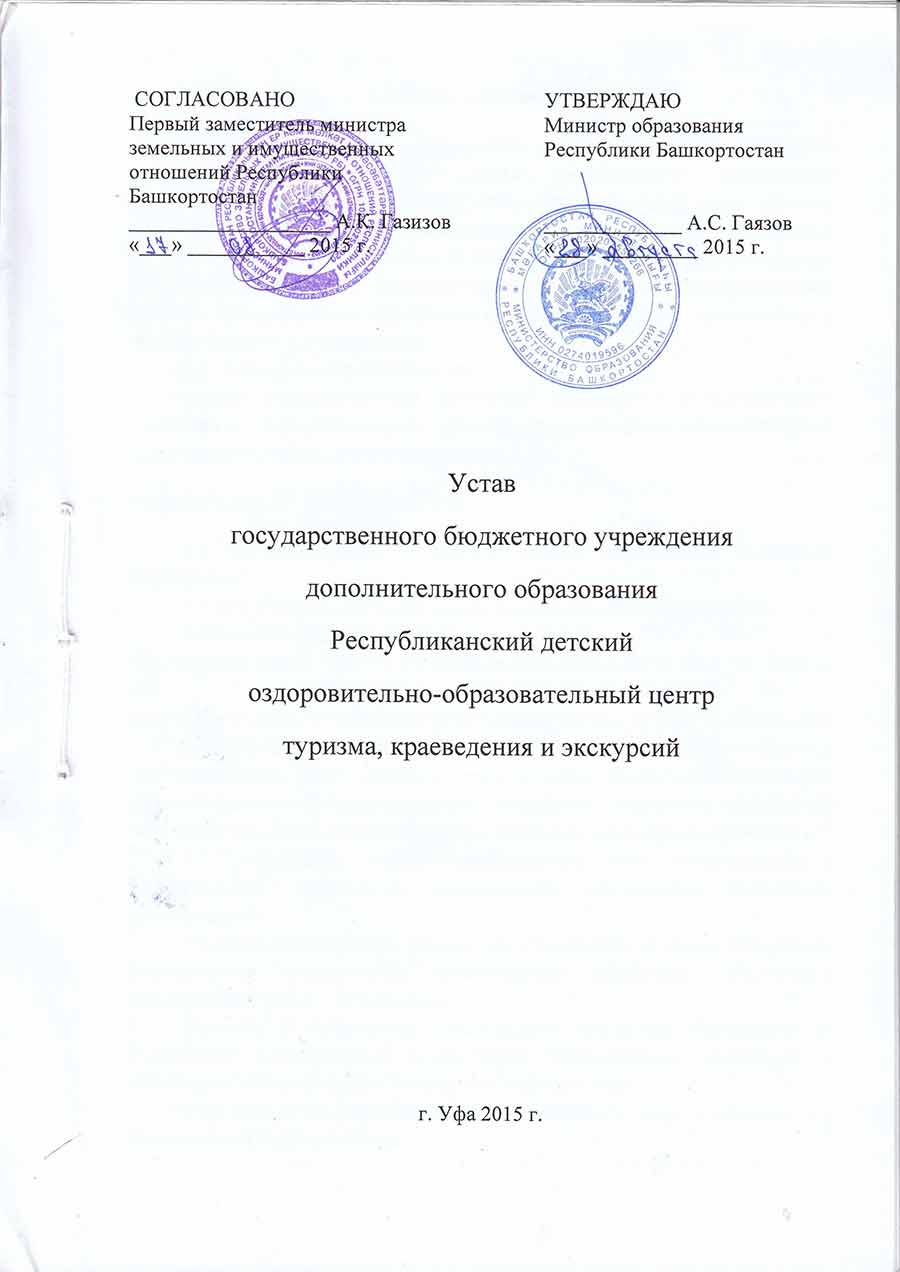 Общие положения Государственное бюджетное образовательное учреждение дополнительного образования детей (внешкольное учреждение) Республиканский детский оздоровительно-образовательный центр туризма, краеведения и экскурсий распоряжением Правительства Республики Башкортостан от 21. 04. 2015 года № 393-р переименовано в государственное бюджетное учреждение дополнительного образования Республиканский детский оздоровительно-образовательный центр туризма, краеведения и экскурсий (далее - Учреждение). Наименование Учреждения: полное: государственное бюджетное учреждение дополнительного образования Республиканский детский оздоровительно-образовательный центр туризма, краеведения и экскурсий;сокращенное: ГБУ ДО РДООЦТКиЭ.1.3. Организационно – правовая форма Учреждения: бюджетное учреждение.1.4.Тип Учреждения: организация дополнительного образования. 1.5.Местонахождение Учреждения:юридический адрес: 450076, Республика Башкортостан, г. Уфа, ул. Гоголя,34.фактический адрес: 450076, Республика Башкортостан, г. Уфа, ул. Гоголя, 34.Учреждение является некоммерческой организацией, созданной для выполнения работ, оказания услуг в целях обеспечения реализации предусмотренных законодательством Российской Федерации полномочий Министерства образования Республики Башкортостан в сфере образования. Учреждение является юридическим лицом, находящимся в ведомственном подчинении Министерства образования Республики Башкортостан. Функции и полномочия учредителя Учреждения от имени Республики Башкортостан осуществляет Министерство образования Республики Башкортостан (далее - Учредитель). Функции и полномочия собственника имущества Учреждения от Республики Башкортостан осуществляет Министерство земельных и имущественных отношений Республики Башкортостан. Учреждение приобретает права юридического лица с момента его государственной регистрации. 2Учреждение приобретает право на образовательную деятельность и льготы, предоставляемые законодательством Российской Федерации и Республики Башкортостан, с момента выдачи ему лицензии (разрешения). Учреждение имеет самостоятельный баланс, обособленное имущество, печать, штампы и бланки со своим наименованием. Учреждение для достижения целей своей деятельности вправе от своего имени совершать сделки, приобретать и осуществлять имущественные права, быть истцом и ответчиком в суде в соответствии с законодательством Российской Федерации и Республики Башкортостан. 1.11.В Учреждении не допускается создание и деятельность организационных структур политических партий, общественно-политических и религиозных движений и организаций. Организация охраны здоровья обучающихся (за исключением оказания первичной медико-санитарной помощи, прохождение периодических медицинских осмотров и диспансеризации) в Учреждении осуществляется Учреждением. Организацию оказания первичной медико-санитарной помощи обучающимся осуществляют органы исполнительной власти в сфере здравоохранения. Учреждение обязано предоставить безвозмездно помещение медицинской организации, соответствующее условиям и требованиям для осуществления медицинской деятельности. 1.13.Учреждение отвечает по своим обязательствам всем находящимся него на праве оперативного управления имуществом, как закрепленным за Учреждением собственником имущества, так и приобретенным за счет доходов, полученных от приносящей доход деятельности, за исключением особо ценного движимого имущества, закрепленного за Учреждением собственником этого имущества или приобретенного Учреждением за счет выделенных собственником имущества Учреждения средств, а также недвижимого имущества. Республика Башкортостан не несет ответственности по обязательствам Учреждения. Учреждение не отвечает по обязательствам Республики Башкортостан. Учреждение может иметь в своей структуре филиалы, представительства, отделения, учебные кабинеты и лаборатории, ресурсные и учебные центры, структурные подразделения, реализующие дополнительные образовательные программы и другие структурные подразделения, связанные с образовательным процессом. Учреждение в своей деятельности руководствуется Конституцией Российской Федерации и Конституцией Республики Башкортостан, законами3Российской Федерации и законами Республики Башкортостан, указами и распоряжениями Президента Российской Федерации и Главы Республики Башкортостан, постановлениями и распоряжениями Правительства Российской Федерации и Правительства Республики Башкортостан, иными нормативными правовыми актами, нормативными правовыми актами Министерства образования Республики Башкортостан, а также настоящим Уставом.1.17.Учреждение не имеет филиалов и представительств.1.18. Учреждение обеспечивает создание и ведение официального сайта в сети Интернет.2. Цели, предмет и виды деятельности2.1. Учреждение осуществляет свою деятельность в соответствии с предметом и целями, определенными законодательством и настоящим Уставом.Основной целью деятельности Учреждения является образовательная деятельность по дополнительным общеобразовательным программам. Предметом деятельности Учреждения является реализация дополнительных общеобразовательных (общеразвивающих и предпрофессиональных) программ, организация отдыха и оздоровления детей, организационно-методическое руководство развитием туристско-краеведческой и экскурсионной деятельности обучающихся Республики Башкортостан. 2.4.Целями деятельности Учреждения являются: развитие мотивации личности к познанию и творчеству, к укреплению здоровья; всестороннее удовлетворение образовательных потребностей человека в интеллектуальном, духовно-нравственном, физическом совершенствовании; создание условий для развития компетенции и метакомпетенции обучающихся; личностное развитие, социальную адаптацию, профессиональное самоопределение обучающихся; формирование общей культуры, ориентация обучающихся на общечеловеческие ценности; организацию и развитие детского и юношеского туризма, отдыха и оздоровления детей; гражданско-патриотическое и духовно-нравственное воспитание; 4удовлетворение потребностей детей в занятиях туризмом, краеведением, физической культурой и спортом; разработку методических рекомендаций, дополнительных образовательных программ для качественного функционирования системы дополнительного образования туристско-краеведческого профиля;проведение массовых туристско-краеведческих мероприятий республиканского уровня с обучающимися с целью получения ими знаний об истории родного края, охраны и укрепления здоровья детей, формирования у детей навыков здорового образа жизни; участие в формировании и осуществлении республиканской политики в области дополнительного образования средствами туристско-краеведческой деятельности; выявление, изучение, распространение передового опыта по туризму и краеведению среди педагогов и обучающихся. Для выполнения поставленных целей Учреждение осуществляет следующие виды деятельности: координирует и направляет работу домов, центров, станций юных туристов Республики Башкортостан в соответствии с планом массовых туристско-краеведческих мероприятий с обучающимися; оказывает методическую помощь учреждениям дополнительного образования туристско-краеведческого профиля, другим образовательным организациям Республики Башкортостан, независимо от их ведомственной подчиненности, по вопросам организации и совершенствовании туристско-спортивной и экскурсионно-краеведческой работы с обучающимися; образовательная деятельность по дополнительным общеобразовательным (общеразвивающим и предпрофессиональным) программам; проведение туристско-краеведческих и спортивных мероприятий (конкурсы, слеты, конференции, экскурсии, походы, соревнования, сборы, тренинги и другие формы) республиканского уровня; организация и деятельность Музея истории развития образования Республики Башкортостан; организация и проведение профильных смен полевых туристских лагерей; 5обеспечение участия детей в туристско-краеведческих, спортивных мероприятиях республиканского, регионального и всероссийского уровней; организация оздоровления и отдыха детей; работа с одаренными детьми; детьми с ограниченными возможностями здоровья; детьми, находящимися в трудной жизненной ситуации; информационно-аналитическая деятельность по вопросам оздоровления и летнего отдыха; изготовление и распространение учебно-методических пособий, спортивных и топографических карт, методических разработок, справочников по туристско-спортивной и экскурсионной краеведческой тематике, в т.ч. и на электронных и цифровых носителях; проведение конференций, краткосрочных курсов, семинаров, походов, тренингов для педагогов образовательных организаций по вопросам спортивно-туристской и экскурсионно-краеведческой деятельности; участие в выставках, рекламных акциях по направлениям деятельности; обобщение передового опыта работы педагогов и образовательных организаций по туристско-краеведческой и спортивно-оздоровительной тематике. Учреждение вправе осуществлять иные виды деятельности, не являющиеся основными видами деятельности, лишь постольку, поскольку это служит достижению целей, ради которых оно создано, и соответствующие этим целям, при условии, что такая деятельность указана в настоящем Уставе. Учреждение в соответствии с законодательством Российской Федерации, Республики Башкортостан вправе осуществлять по договорам с юридическими и физическими лицами на возмездной основе следующие виды приносящей доход деятельности: 1)организация экскурсионной деятельности (включая размещение, питание, транспортное и экскурсионное обслуживание) как на территории Республики Башкортостан, так и за ее пределами; 2)организация и проведение для детей и взрослых походов, слетов, праздников, выставок и других мероприятий в сфере дополнительного образования; 62)проведение самостоятельно или совместно с другими организациями обучения, повышения квалификации и переподготовки кадров по различным направлениям дополнительного образования и летнего отдыха; 3)организация и проведение массовых и корпоративных мероприятий, соревнований туристско - краеведческой и спортивной направленности; 4)платные консультативно-методические услуги по профилю работы Учреждения; 5)организация и проведение смен профильных туристских лагерей (полевых,лагерей с дневным пребыванием, на своей детской туристской базе, а также по месту проживания детей); 6) организация и проведение семинаров, консультаций для педагогическихработников образовательных и оздоровительных организаций республики; 7)предоставление мест на детской туристской базе для временного пребывания организованных групп детей и взрослых; 8)организация международного сотрудничества в области образования,реализация международных программ с обучающимися и педагогами; 9)организация научно-методического, программного, информационного, материально-технического обеспечения образовательного процесса в образовательных организациях, в том числе создание средств обучения, предоставление снаряжения, оборудование, изготовление спортивных карт; 10)оказание помощи педагогическим коллективам других образовательных и оздоровительных организаций в реализации дополнительных общеобразовательных программ, организации досуговой и внеучебной деятельности учащихся, а также молодежным и детским общественным объединениям и организациям на договорной основе; 11)реализация кратковременных образовательных программ и разовых занятий на веревочном полигоне и тренажерном зале «Скалодром»;12) другие дополнительные образовательные услуги согласно лицензии. Платные образовательные услуги не могут быть оказаны вместообразовательной деятельности, финансовое обеспечение которой осуществляется за счет средств бюджета Республики Башкортостан.2.7. Государственное задание для Учреждения в соответствии с предусмотренными настоящим Уставом основными видами деятельности формирует и утверждает Учредитель.Учреждение осуществляет в соответствии с государственным заданием и (или) обязательствами перед страховщиком по обязательному социальному страхованию деятельность, связанную с выполнением работ, оказанием услуг, относящихся к его основным видам деятельности, в сфере образования.7Учреждение не вправе отказаться от выполнения государственного задания.Уменьшение объема субсидии, предоставленной на выполнение государственного задания, в течение срока его выполнения осуществляется только при соответствующем изменении государственного задания.Учреждение вправе сверх установленного государственного задания, а также в случаях, определенных федеральными законами, в пределах установленного государственного задания выполнять работы, оказывать услуги, относящиеся к его основным видам деятельности, предусмотренные настоящим Уставом, в сфере образования для граждан и юридических лиц за плату и на одинаковых при оказании одних и тех же услуг условиях.2.8. Лицензируемые виды деятельности могут осуществляться Учреждением только на основании специальных разрешений (лицензий).Перечень этих видов деятельности определяется федеральным законодательством.3.Виды реализуемых образовательных программУчреждение самостоятельно разрабатывает и утверждает дополнительные общеобразовательные программы. Дополнительные общеобразовательные программы обсуждаются и принимаются на Методическом совете Учреждения и утверждаются директором Учреждения. Учреждением реализуются дополнительные общеобразовательные программы туристско-краеведческой, социально-педагогической, художественной, естественно-научной, физкультурно-спортивной, военно-патриотической, эколого-биологической направленностей. Учреждение реализует дополнительные общеобразовательные программы согласно требованиям, установленным законодательством Российской Федерации об образовании. Учреждение в соответствии с законодательством Российской Федерации об образовании вправе использовать сетевую форму реализации общеобразовательных программ. Использование сетевой формы реализации дополнительных общеобразовательных программ осуществляется на основании договора между Учреждением и организациями, обладающими ресурсами, необходимыми для осуществления обучения, проведения учебной практики и осуществления иных видов учебной деятельности, предусмотренных соответствующей общеобразовательной программой. 8При реализации дополнительных общеобразовательных программ Учреждением может применяться форма организации образовательной деятельности, основанная на модульном принципе представления содержания общеобразовательной программы и построения учебных планов, использовании соответствующих образовательных технологий. При реализации дополнительных общеобразовательных программ Учреждении могут использоваться различные образовательные технологии, том числе дистанционные образовательные технологии, электронное обучение. Организация образовательной деятельности Учреждение организует образовательный процесс в соответствии с индивидуальными учебными планами в объединениях по интересам, сформированных в группы учащихся одного возраста или разных возрастных категорий (разновозрастные группы), являющиеся основным составом объединения, а также индивидуально. Прием в Учреждение осуществляется в добровольном порядке, независимо от рода занятий и места жительства в возрасте от 6 до 18 лет. Прием в Учреждение осуществляется в соответствии с действующим законодательством, Правилами приема в Учреждение, настоящим Уставом и оформляется приказом директора. Зачисление детей в Учреждение производится по заявлению родителей (законных представителей) на имя директора о приеме на обучение. При приеме на обучение Учреждение обязано ознакомить поступающего и (или) его родителей (законных представителей) с настоящим Уставом Учреждения, лицензией на осуществление образовательной деятельности и другими документами, регламентирующими организацию и осуществление образовательной деятельности. Языком обучения в Учреждении является русский язык. Изучение башкирского языка осуществляется в соответствии с законодательством Республики Башкортостан. Образовательная деятельность Учреждения осуществляется в одновозрастных и разновозрастных объединениях по интересам. Учреждение организует работу по обучению детей (обучающихся) как на весь календарный год, так и на более короткие сроки. В зависимости от особенностей образовательной программы объединения и содержания работы руководитель объединения проводит занятия: со всем составом одновременно, по звеньям, индивидуально. В целях массового 9обучения основам туристско-краеведческих знаний допускается работа с переменным составом обучающихся. Количество часов занятий каждого объединения устанавливается администрацией и утверждается педагогическим советом Учреждения с учетом профиля объединения и его программы, при этом в работе объединений совместно с детьми могут принимать участие их родители или законные представители (без включения в основной состав), при наличии условий и согласия руководителя объединения. Каждый учащийся имеет право заниматься в нескольких объединениях Учреждения (но не более двух) и менять их.Начало и окончание занятий, мероприятий, распределение занятий по месяцам осуществляется в зависимости от содержания и условий работы объединения, в соответствии с планом работы, утвержденным директором.Занятия в объединениях проводятся по группам, подгруппам, индивидуально.В Учреждении устанавливается (учитывая психофизиологические особенности обучающихся) следующая продолжительность занятий:- до 3 академических часов в день, а в выходные и воскресные дни –до 4 академических часов в день, при проведении практических занятий (походы, сборы, тренинги)- до 8 часов в день.После 45 минут занятий необходимо устраивать перерыв длительностью не менее 10 минут для отдыха детей и проветривания помещений.Учебная деятельность обучающихся предусматривает учебные теоретические занятия, практические занятия, самостоятельную работу, выполнение учебно-исследовательской работы, экскурсионные занятия, походы выходного дня, многодневные, категорийные, а также другие виды учебной деятельности, определенные учебным планом. Численный состав обучающихся в учебных группах – 15 человек. Численный состав учебной группы может быть уменьшен при включении в состав обучающихся с ограниченными возможностями здоровья и (или) детей-инвалидов, инвалидов. Численный состав обучающихся с ограниченными возможностями здоровья и (или) детей-инвалидов в, инвалидов в учебных группах – до 15 человек. В целях создания наиболее благоприятных условий для занятий, соблюдения мер техники безопасности, безаварийного проведения практических занятий на местности и учебных полигонах, допускается уменьшение численности обучающихся в учебных группах. 10При осуществлении индивидуальной работы с особо одаренными детьми, а так же при подготовке учебно-исследовательской работы допускается наличие в объединении 5 обучающихся. Итогом работы данных объединений является участие обучающихся в краеведческих, геологических, спелеологических, экскурсионных мероприятиях регионального, всероссийского и международного уровней.Образование обучающихся с ограниченными возможностями здоровья может быть организовано как совместно с другими обучающимися, так и в отдельных группах с учетом особенностей их развития. В объединениях детей - инвалидов, независимо от года обучения, минимальный численный состав в группе- 6 человек.4.9. Учреждение определяет формы аудиторных занятий, а также формы, порядок и периодичность проведения промежуточной аттестации обучающихся.5.Обучающиеся и их родители (законные представители)5.1. Обучающимся Учреждения является лицо, в установленном порядкес дополнительными общеобразовательными программами; свободный выбор формы получения образования; предоставление условий для обучения с учетом особенностей их психофизического развития и состояния здоровья; получение дополнительных (в том числе платных) образовательных услуг (на основе договора); условия обучения, гарантирующие охрану и укрепление здоровья; бесплатное пользование учебными пособиями, снаряжением и иным имуществом Учреждения; обучение по индивидуальному учебному плану, в том числе ускоренное обучение, в пределах осваиваемой дополнительной общеобразовательной программы в порядке, установленном локальными нормативными актами Учреждения; участие в управлении Учреждением в соответствии с порядком, установленным настоящим Уставом: право избирать и быть избранным в Совет Учреждения, органы ученического самоуправления и общественные организации; 11свободное посещение мероприятий, проводимых в Учреждении; уважение человеческого достоинства, свободу совести, информации, свободное выражение собственных взглядов и убеждений, не противоречащих законодательству Российской Федерации и Республики Башкортостан. вступление в различные объединения, движения, не запрещенные законодательством Российской Федерации; 12) перевод в Учреждении содной общеразвивающей образовательной программы на другую в порядке, определяемом соответствующим локальным актом Учреждения;участие во всех видах творческой, образовательной и научно-методической деятельности Учреждения: конференциях, конкурсах, олимпиадах, слетах, фестивалях, экскурсиях, соревнованиях, походах, полевых туристских лагерях и пр.; обжалование приказов и распоряжений администрации Учреждения в установленном законодательством Российской Федерации порядке; иные права, предусмотренные нормативными правовыми актами Российской Федерации, локальными нормативными актами Учреждения. Дисциплина обучающихся в Учреждении поддерживается на основе уважения человеческого достоинства. Применение методов физического и психического насилия по отношению к обучающимся не допускаются. Порядок применения к обучающимся и снятия с обучающихся мер дисциплинарного взыскания устанавливается федеральным органом исполнительной власти, осуществляющим функции по выработке государственной политики и нормативно-правовому регулированию в сфере образования. Порядок применения мер поощрения регламентируется Правилами Учреждения о поощрениях обучающихся. Другие права и обязанности обучающихся определяются настоящим Уставом и иными локальными актами Учреждения. Обучающиеся обязаны: 1) добросовестно осваивать дополнительную образовательную программу, выполнять индивидуальный учебный план, в том числе посещать предусмотренные учебным планом или индивидуальным учебным планом учебные занятия, осуществлять самостоятельную подготовку к занятиям,12выполнять задания, данные педагогическими работниками Учреждения в рамках образовательной программы;выполнять требования Устава Учреждения, правил внутреннего распорядка и иных локальных нормативных актов по вопросам организации осуществления образовательной деятельности Учреждения; заботиться о сохранении и об укреплении своего здоровья, стремиться к нравственному, духовному и физическому развитию и самосовершенствованию; уважать честь и достоинство других обучающихся и работников Учреждения, не создавать препятствий для получения образования другими обучающимися; бережно относиться к имуществу Учреждения. Принуждение обучающихся к вступлению в общественные, общественно-политические организации (объединения), движения и партии, также принудительное привлечение их к деятельности этих организаций и участию в агитационных кампаниях и политических акциях не допускается. Привлечение обучающихся без их согласия, согласия их родителей (законных представителей) к труду, не предусмотренному образовательной программой, запрещается. Обучающимся в Учреждении запрещается: приносить, передавать или использовать оружие, спиртные напитки, табачные изделия, токсические и наркотические вещества; использовать  любые  средства  и  вещества,  могущие  привести взрывам и пожарам; применять физическую силу для выяснения отношений, запугивания и вымогательства; производить любые действия, влекущие за собой опасные последствия для окружающих. За неисполнение или нарушение Устава Учреждения, правил внутреннего распорядка и иных локальных нормативных актов по вопросам организации и осуществления образовательной деятельности Учреждения к обучающимся могут быть применены меры дисциплинарного взыскания – замечание, выговор, отчисление из Учреждения. Родители (законные представители) несовершеннолетних обучающихся имеют право: 1)знакомиться с уставом Учреждения, лицензией на осуществление образовательной деятельности, с учебно-программной документацией и другими документами, регламентирующими организацию и осуществление образовательной деятельности;13знакомиться с содержанием образования, используемыми методами обучения и воспитания, образовательными технологиями, а также с оценками успеваемости своих детей; защищать права и законные интересы обучающихся; получать информацию о всех видах планируемых обследований (психологических, психолого-педагогических) обучающихся, давать согласие на проведение таких обследований или участие в таких обследованиях, отказаться  от  их  проведения  или  участия  в  них,  получать  информациюрезультатах проведенных обследований обучающихся; принимать участие в управлении Учреждением, в форме, определяемой Уставом Учреждения; 5.11. Родители (законные представители) несовершеннолетних обучающихся обязаны:соблюдать правила внутреннего распорядка Учреждения, требования локальных нормативных актов, которые устанавливают режим занятий обучающихся, порядок регламентации образовательных отношений между Учреждением и обучающимися и (или) их родителями (законными представителями) и оформления возникновения, приостановления и прекращения этих отношений; уважать честь и достоинство обучающихся и работников Учреждения; оказывать помощь и содействие в создании благоприятных условий для обучения ребенка; обеспечить ребенка всем необходимым для его обучения в Учреждении; нести ответственность за ущерб, причиненный Учреждению по вине обучающегося. 5.12. Иные права и обязанности родителей (законных представителей) несовершеннолетних обучающихся устанавливаются законодательством Российской Федерации, законодательством Республики Башкортостан, договором об образовании. 5.13. За неисполнение или ненадлежащее исполнение обязанностей, установленных законодательством Российской Федерации, родители (законные представители) обучающихся несут ответственность, предусмотренную законодательством Российской Федерации.146.Педагогические, руководящие и иные работники Учреждения6.1. К работникам Учреждения относятся руководитель (директор), а также административный персонал, педагогические работники, учебно-вспомогательные работники, осуществляющие вспомогательные функции.6.2.Обязательным документом для заключения трудового договора с работником является справка о наличии (отсутствии) судимости и (или) факта уголовного преследования по реабилитирующим основаниям, выданная в порядке и по форме, которые устанавливаются федеральным органом исполнительной власти, осуществляющим функции по выработке и реализации государственной политики и нормативно-правовому регулированию в сфере внутренних дел.К педагогической деятельности в Учреждении допускаются лица, имеющие образовательный ценз, который определяется в порядке, установленном законодательством Российской Федерации в сфере образования. К педагогической деятельности не допускаются лица в случаях, установленных Трудовым кодексом Российской Федерации. При приеме на работу администрация Учреждения знакомит принимаемого работника под расписку со следующими документами: 1) коллективным договором; 2) Уставом Учреждения; 3) должностной инструкцией; 4) правилами внутреннего трудового распорядка; 5) документами по охране труда и правилам техники безопасности; 6) другими локальными нормативными актами Учреждения. Педагогические работники пользуются следующими академическими правами и свободами: 1) свобода преподавания, свободное выражение своего мнения, свобода от вмешательства в профессиональную деятельность; 2) свобода выбора и использования педагогически обоснованных форм, средств, методов обучения и воспитания; 3) право на творческую инициативу, разработку и применение авторских программ, методов обучения и воспитания в пределах реализуемой образовательной программы, отдельного учебного предмета, курса, дисциплины (модуля); 4) право на выбор учебников, учебных пособий, материалов и иных средств обучения и воспитания в соответствии с образовательной программой и в порядке, установленном законодательством об образовании; 15право на участие в разработке образовательных программ, в том числе учебных планов, календарных учебных графиков, рабочих учебных предметов, курсов, дисциплин (модулей), методических материалов и иных компонентов образовательных программ; право на осуществление научной, научно-технической, творческой, исследовательской	деятельности,     участие     в     экспериментальноймеждународной деятельности, разработках и во внедрении инноваций; право на бесплатное пользование учебной, научной литературой и другими информационными ресурсами, а также доступ в порядке, установленном локальными нормативными актами Учреждения, к информационно-телекоммуникационным сетям и базам данных, учебным и методическим материалам, музейным фондам, материально-техническим средствам обеспечения образовательной деятельности, необходимым для качественного осуществления педагогической, научной или исследовательской деятельности в Учреждении; право на бесплатное пользование образовательными, методическими научными услугами Учреждения, в порядке, установленном законодательством Российской Федерации или локальными нормативными актами; 9) право на участие в управлении Учреждения, в том числе в коллегиальных органах управления, в порядке, установленном настоящим Уставом;общественные организации; право на объединение в общественные профессиональные организации в формах и в порядке, которые установлены законодательством Российской Федерации; право на обращение в комиссию по урегулированию споров между участниками образовательных отношений; 13) право на защиту профессиональной чести и достоинства, на справедливое и объективное расследование нарушения норм профессиональной этики педагогических работников.6.7. Академические права и свободы педагогических работников должны осуществляться с соблюдением прав и свобод других участников образовательных отношений, требований законодательства Российской Федерации, норм профессиональной этики педагогических работников, закрепленных в локальных нормативных актах Учреждения.166.8.  Педагогические  работники  имеют  следующие  трудовые  правасоциальные гарантии: право на сокращенную продолжительность рабочего времени; право на дополнительное профессиональное образование по профилю педагогической деятельности не реже чем один раз в три года; право на ежегодный основной удлиненный оплачиваемый отпуск, продолжительность которого определяется Правительством Российской Федерации; право на длительный отпуск сроком до одного года не реже чем через каждые десять лет непрерывной педагогической работы в порядке, установленном федеральным органом исполнительной власти, осуществляющим функции по выработке государственной политики и нормативно-правовому регулированию в сфере образования; 5)  право  на  досрочное  назначение  трудовой  пенсии  по  старостипорядке, установленном законодательством Российской Федерации; проходить аттестацию в целях установления квалификационной категории (первой или высшей); иные трудовые права, меры социальной поддержки, установленные федеральными законами и законодательными актами Республики Башкортостан. 6.9. Педагогические работники обязаны: осуществлять свою деятельность на высоком профессиональном уровне, обеспечивать в полном объеме реализацию образовательных программ в соответствии с утвержденной рабочей программой; соблюдать правовые, нравственные и этические нормы, следовать требованиям профессиональной этики; уважать честь и достоинство обучающихся и других участников образовательных отношений; развивать у обучающихся познавательную активность, самостоятельность, инициативу, творческие способности, формировать гражданскую позицию, способность к труду и жизни в условиях современного мира, формировать у обучающихся культуру здорового и безопасного образа жизни; применять педагогически обоснованные и обеспечивающие высокое качество образования формы, методы обучения и воспитания; учитывать  особенности  психофизического  развития  обучающихся состояние их здоровья, соблюдать специальные условия, необходимые для получения образования лицами с ограниченными возможностями здоровья, взаимодействовать при необходимости с медицинскими организациями; 177) систематически повышать свой профессиональный уровень;8)проходить   аттестацию   на   соответствие   занимаемой   должностипорядке, установленном законодательством об образовании; проходить в соответствии с трудовым законодательством предварительные при поступлении на работу и периодические медицинские осмотры, а также внеочередные медицинские осмотры по направлению работодателя; проходить в установленном законодательством Российской Федерации порядке обучение и проверку знаний и навыков в области охраны труда; соблюдать настоящий Устав, правила внутреннего трудового распорядка. 6.10. Педагогический работник Учреждения, в том числе в качестве индивидуального предпринимателя, не вправе оказывать платные образовательные услуги обучающимся в Учреждении, если это приводит к конфликту интересов педагогического работника. Педагогическим работникам запрещается использовать образовательную деятельность для политической агитации, принуждения обучающихся к принятию политических, религиозных или иных убеждений либо отказу от них, для разжигания социальной, расовой, национальной или религиозной розни, для агитации, пропагандирующей исключительность, превосходство либо неполноценность граждан по признаку социальной, расовой, национальной, религиозной или языковой принадлежности, их отношения к религии, в том числе посредством сообщения обучающимся недостоверных сведений об исторических, о национальных, религиозных и культурных традициях народов, а также для побуждения обучающихся к действиям, противоречащим Конституции Российской Федерации. Педагогические работники несут ответственность за неисполнение или ненадлежащее исполнение возложенных на них обязанностей в порядке в случаях, которые установлены федеральными законами. Неисполнение или ненадлежащее исполнение педагогическими работниками обязанностей, предусмотренных настоящим Уставом, учитывается при прохождении ими аттестации. В Учреждении наряду с должностями педагогических работников, имеются должности административных, учебно-вспомогательных и иных работников, осуществляющих вспомогательные функции. Право  на  занятие  должностей,  предусмотренных  пунктом  6.13. настоящего	Устава,   имеют   лица,   отвечающие   квалификационным18требованиям, указанным в квалификационных справочниках, и (или) профессиональным стандартам.К трудовой деятельности на должностях, предусмотренных пунктом 6.13. настоящего Устава, не допускаются лица, в случаях, установленных Трудовым кодексом Российской Федерации. Работники Учреждения, занимающие должности, указанные в пункте 6.13. настоящего Устава, имеют право на: 1) защиту чести, достоинства и деловой репутации; участие в управлении Учреждением в порядке, определяемом Уставом; избрание (быть избранными) в совет и другие выборные органы, участие в обсуждении и решении вопросов деятельности Учреждения, в том числе через органы самоуправления и общественные организации; обжалование приказов администрации Учреждения в установленном законодательством Российской Федерации порядке; получение  необходимого  организационного,  учебно-методического материально-технического обеспечения своей профессиональной деятельности, пользование информационными ресурсами, услугами учебных, учебно-методических, социально-бытовых и других подразделений Учреждения в соответствии с Уставом и коллективным договором; условия труда, отвечающие требованиям безопасности и гигиены. 6.17. Работники Учреждения, занимающие должности, указанные в пункте 6.13. настоящего Устава, обязаны:соблюдать законодательство Российской Федерации о труде, Устав Учреждения, правила внутреннего трудового распорядка Учреждения и других локальных нормативных актов; воздерживаться от действий и высказываний, ведущих к осложнению морально-психологического климата в коллективе Учреждения; качественно выполнять возложенные на него обязанности; бережно относиться к имуществу Учреждения; знать и выполнять законодательство Российской Федерации, регламентирующие трудовую деятельность работников; выполнять  требования  должностных  инструкций,  правила  охраны труда  и  техники  безопасности,  санитарного  состояния  рабочего  местапротивопожарной безопасности; соблюдать правила педагогической этики и нравственного отношения к коллегам; 19поддерживать дисциплину в Учреждении на основе уважения человеческого достоинства обучающихся (применение методов физического психического насилия по отношению к обучающимся не допускаются); проходить периодически медицинские обследования; активно вовлекать обучающихся в научную, экспериментально-исследовательскую и другие виды работ. 6.18. Директору Учреждения, заместителям директора, руководителям структурных подразделений предоставляются в порядке, установленном Правительством Российской Федерации, права, социальные гарантии и меры социальной поддержки, предусмотренные педагогическим работникам пунктами 3 и 5 пункта 6.8. настоящего Устава. 6.19. За успехи в учебной, методической, воспитательной работе и другой деятельности для работников Учреждения могут устанавливаться различные формы морального и материального поощрения: благодарности, премии, ценные подарки, представление к награждению ведомственными и правительственными наградами и др.6.20. За неисполнение Правил внутреннего трудового распорядка, а также обязанностей, к педагогическим и иным работникам применяются меры дисциплинарного взыскания, предусмотренные Трудовым Кодексом Российской Федерации.Имущество и финансовое обеспечение Учреждения Имущество Учреждения является государственной собственностью Республики Башкортостан и закрепляется за ним на праве оперативного управления. Земельный участок, необходимый для выполнения Учреждением своих уставных задач, предоставляется ему на праве постоянного (бессрочного) пользования. Учреждение вправе владеть и пользоваться переданным на праве оперативного управления государственным имуществом в порядке, установленном законодательством и настоящим Уставом. Учреждение не вправе размещать денежные средства на депозитах кредитных организациях, а также совершать сделки с ценными бумагами, если иное не предусмотрено федеральными законами. Учреждение не вправе совершать сделки, возможными последствиями которых являются отчуждение или обременение имущества, закрепленного за государственным учреждением, или имущества, приобретенного за счет средств, выделенных этому учреждению из федерального бюджета, бюджета 20Республики Башкортостан, бюджета государственного внебюджетного фонда, если иное не установлено законодательством.Крупная сделка может быть совершена Учреждением только с предварительного согласия Учредителя. Крупной сделкой признается сделка или несколько взаимосвязанных сделок, связанные с распоряжением денежными средствами, отчуждением иного имущества (которым в соответствии с законодательством Учреждение вправе распоряжаться самостоятельно), а также с передачей такого имущества в пользование или в залог при условии, что цена такой сделки либо стоимость отчуждаемого или передаваемого имущества превышает 10 процентов балансовой стоимости активов Учреждения, определяемой по данным его бухгалтерской отчетности на последнюю отчетную дату, если уставом Учреждения не предусмотрен меньший размер крупной сделки. Сделки Учреждения, в совершении которых имеется заинтересованность, осуществляются с предварительного уведомления и одобрения указанных сделок Учредителем. Учреждение без согласия собственника не вправе распоряжаться особо ценным движимым имуществом, закрепленным за ним собственником или приобретенным Учреждением за счет средств, выделенных ему собственником на приобретение такого имущества, а также недвижимым имуществом. Остальным имуществом, находящимся у него на праве оперативного управления, Учреждение вправе распоряжаться самостоятельно, если иное не предусмотрено федеральным законом. Передача Учреждением некоммерческим организациям в качестве их учредителя или участника денежных средств и иного имущества, за исключением особо ценного движимого имущества, закрепленного за ним собственником или приобретенного Учреждением за счет средств, выделенных ему собственником на приобретение такого имущества, а также недвижимого имущества, осуществляется с согласия Учредителя. Источниками формирования имущества и финансовых ресурсов Учреждения являются: имущество, переданное собственником или уполномоченным органом в установленном порядке; имущество, приобретенное за счет финансовых средств Учреждения, в том числе за счет доходов, получаемых от приносящей доход деятельности; средства бюджета Республики Башкортостан; добровольные имущественные взносы и пожертвования; доход от приносящей доход деятельности; 21другие, не запрещенные законом поступления. Доходы, полученные Учреждением от разрешенной настоящим Уставом приносящей доход деятельности, и приобретенное за счет этих доходов имущество поступают в самостоятельное распоряжение Учреждения и учитываются на отдельном балансе. При осуществлении права оперативного управления имуществом Учреждение обязано: зарегистрировать в установленном порядке право оперативного управления закрепленным за ним недвижимым имуществом; эффективно использовать имущество; обеспечивать сохранность и использование имущества строго по целевому назначению; не допускать ухудшения технического состояния имущества (это требование не распространяется на ухудшения, связанные с нормативным износом данного имущества в процессе эксплуатации); осуществлять капитальный и текущий ремонт имущества, при этом не подлежат возмещению любые произведенные расходы по улучшению имущества. Имущество Учреждения, закрепленное на праве оперативного управления, может быть изъято у него полностью или частично собственником имущества или уполномоченным им органом в случаях, предусмотренных законодательством. Контроль за использованием по назначению и сохранностью имущества, закрепленного за Учреждением на праве оперативного управления осуществляет Министерство земельных и имущественных отношений Республики Башкортостан, а также Учредитель в установленном законодательством порядке. Учреждение имеет лицевые счета, открытые в Министерстве финансов Республики Башкортостан. Финансовое обеспечение выполнения государственного задания Учреждением осуществляется в виде субсидий из бюджета Республики Башкортостан. Финансовое обеспечение выполнения государственного задания осуществляется с учетом расходов на содержание недвижимого имущества и особо ценного движимого имущества, закрепленных за Учреждением Учредителем или приобретенных Учреждением за счет средств, выделенных ему Учредителем на приобретение такого имущества, расходов на уплату 22налогов, в качестве объекта налогообложения по которым признается соответствующее имущество, в том числе земельные участки.В случае сдачи в аренду с согласия Учредителя недвижимого имущества или особо ценного движимого имущества, закрепленных за Учреждением Учредителем или приобретенных Учреждением за счет средств, выделенных ему Учредителем на приобретение такого имущества, финансовое обеспечение содержания такого имущества Учредителем не осуществляется.Финансовое обеспечение осуществляется Учреждением полномочий Учредителя по исполнению публичных обязательств перед физическим лицом, подлежащих исполнению в денежной форме, осуществляется в порядке, устанавливаемом Правительством Республики Башкортостан.8.Организация деятельности УчрежденияУчреждение самостоятельно осуществляет определенную настоящим Уставом деятельность в соответствии с законодательством. Для осуществления установленной настоящим Уставом деятельности Учреждение имеет право: заключать договора с юридическими и физическими лицами на предоставление работ и услуг в соответствии с видами деятельности Учреждения; использовать и совершенствовать методики образовательного процесса и образовательных технологий, в том числе электронного обучения, дистанционных образовательных технологий; привлекать для осуществления своей деятельности на экономически выгодной договорной основе другие организации и физических лиц; приобретать или арендовать основные и оборотные средства за счет имеющихся у него финансовых ресурсов; осуществлять внешнеэкономическую и иную деятельность в установленном законодательством порядке; планировать свою деятельность и определять перспективы развития по согласованию с Учредителем, а также исходя из спроса потребителей на продукцию, работы, услуги и заключенных договоров; осуществлять функции государственного заказчика, переданного в установленном порядке, по размещению государственных заказов на поставку товаров, выполнение работ, оказание услуг за счет выделяемых им средств бюджета. Учреждение обязано: 23осуществлять свою деятельность в соответствии с утвержденным в установленном законодательством порядке планом финансово-хозяйственной деятельности Учреждения; представлять Учредителю расчет предполагаемых расходов на содержание недвижимого имущества и особо ценного имущества, закрепленных за Учреждением Учредителем или приобретенных за счет средств, выделенных Учредителем на приобретение такого имущества, расходов на уплату налогов, в качестве объекта налогообложения по которым признается соответствующее имущество, в том числе земельные участки, а также финансового обеспечения развития Учреждения в рамках программ, утверждаемых в установленном порядке; нести ответственность в соответствии с законодательством за нарушение договорных, расчетных обязательств; возмещать ущерб, причиненный нерациональным использованием земли и других природных ресурсов, загрязнением окружающей среды, нарушением правил безопасности производства, санитарно-гигиенических норм и требований по защите здоровья работников, населения и потребителей продукции (работ, услуг); создавать для своих работников безопасные условия труда и нести ответственность в установленном порядке за вред, причиненный работнику увечьем, профзаболеванием, либо иное поврежденье здоровья, связанное с исполнением им трудовых обязанностей; осуществлять мероприятия по мобилизационной подготовке в установленном законодательством порядке; обеспечить функционирование системы внутреннего мониторинга качества образования в Учреждении; нести ответственность за сохранность и использование в установленном порядке документов (управленческих, финансово-хозяйственных, по личному составу и др.); обеспечивать передачу на государственное хранение в архивные фонды документов, имеющих научно-историческое значение, в соответствии с согласованным перечнем документов; отчитываться о результатах деятельности Учреждения и об использовании закрепленного за ним государственного имущества в порядке, определяемом Учредителем; осуществлять оперативный бюджет и бухгалтерский учет результатов своей деятельности, вести статистическую и бухгалтерскую отчетность, отчитываться о результатах деятельности в порядке и сроки, установленные законодательством. 24За искажение государственной отчетности должностные лица Учреждения несут установленную законодательством дисциплинарную, административную и уголовную ответственность.8.4. Контроль за деятельностью Учреждения осуществляется Учредителем и органами исполнительной власти в пределах их компетенции в установленном законодательством порядке.9. Структура и компетенция органов управления Учреждением, порядок их формирования и сроки полномочийУправление Учреждением осуществляется в соответствии с законодательством и настоящим Уставом. Структура органов управления Учреждением: 1)директор Учреждения;2)коллегиальные органы управления Учреждением: Общее собрание работников Учреждения, Педагогический совет, Методический совет.9.3.Единоличным исполнительным органом Учреждения является его директор, который осуществляет текущее руководство деятельностью Учреждением, назначаемый и освобождаемый от должности Учредителем.В трудовом договоре, заключаемом Учредителем с директором Учреждения, предусматриваются:1)права и обязанности руководителя;2)показатели оценки эффективности и результативности деятельности руководителя;3)условия оплаты труда руководителя; 4)срок действия трудового договора, если такой установлен.9.4.Права и обязанности директора Учреждения, его компетенция в области управления Учреждением определяются в соответствии с законодательством об образовании и настоящим Уставом.9.5.К правам директора относятся:1)самостоятельное решение вопросов по руководству деятельностью Учреждения, отнесенных к его компетенции настоящим Уставом;2)требование от работников Учреждения исполнения ими трудовых договоров и правил внутреннего распорядка;3)привлечение работников Учреждения к дисциплинарной и материальной ответственности в порядке, установленным Трудовым кодексом Российской Федерации, иными федеральными законами;254)осуществление поощрения работников Учреждения, установление надбавок и доплат к должностным окладам и ставкам согласно действующего законодательства.9.6.К обязанностям директора Учреждения относятся:1)соблюдение и обеспечение соблюдения требований законодательства, настоящего Устава, трудовых договоров с работниками Учреждения;2)обеспечение своевременной выплаты заработной платы, надбавок и иных выплат работникам Учреждения;3)обеспечение использования бюджетных средств и средств от приносящей доход деятельности Учреждения в порядке, установленном законодательством и настоящим Уставом;4)обеспечение высокой эффективности учебного, методического, научного процессов;5)обеспечение соблюдения договорных обязательств Учреждения;6)создание условий, обеспечивающих участие работников в управлении Учреждением;7)принятие мер по обеспечению Учреждения квалифицированными педагогическими и иными работниками;8)своевременное выполнение предписаний государственных надзорных и контрольных органов, недопущение повторных нарушений;9)обеспечение организации бухгалтерского учета, хранения учетных документов, регистров бюджетного учета и бюджетной отчетности;10)своевременное представление бюджетной, кадровой и статистической отчетности Учредителю и соответствующим органам в установленном порядке;11)соблюдение законодательства при выполнении финансово-хозяйственных операций;12)обеспечение и осуществление контроля обеспечения охраны труда и техники безопасности работников и обучающихся Учреждения;13)обеспечение выполнения требований по гражданской обороне;14)исполнение обязанностей, предусмотренных Трудовым кодексом Российской Федерации в соответствии с настоящим Уставом;15)соблюдение установленной законодательством и локальными нормативными актами порядка работы с государственной, служебной, коммерческой тайной, конфиденциальной информацией;16)неукоснительной исполнение приказов и распоряжений Учредителя. 9.7. К компетенции директора Учреждения относится:261)осуществление действий без доверенности от имени Учреждения, представление его интересов в государственных органах и организациях;2)распоряжение имуществом Учреждения, в пределах, установленных настоящим Уставом, заключение договоров, выдача доверенностей;3)открытие лицевых счетов Учреждения;4)утверждение структуры Учреждения, штатного расписания; 5)издание приказов и дача указаний, в пределах своей компетенции,обязательных для исполнения всеми работниками и обучающимися Учреждения;6)назначение на должность и освобождение от занимаемой должности своих заместителей, главного бухгалтера, руководителей структурных подразделений и других работников Учреждения, заключение с ними трудовых договоров.9.8.Директор Учреждения несет ответственность за:1)руководство образовательной, научной, воспитательной работой и организационно-хозяйственной деятельностью Учреждения;2)жизнь и здоровье обучающихся и работников и работников Учреждения, соблюдение охраны труда и техники безопасности;3)нецелевое использование средств бюджета Республики Башкортостан и средств, полученных от приносящей доход деятельности;4)размещение денежных средств на депозитах в кредитных организациях, приобретение акций, облигаций и иных ценных бумаг, получение доходов (девидентов, процентов) по ним;5) другие нарушения бюджетного законодательства Российской Федерации.Директор несет перед Учреждением ответственность в размере убытков, причиненных Учреждению в результате совершения крупной сделки с нарушением требований законодательства, независимо от того, была ли эта сделка признана недействительной.Директор Учреждения может быть привлечен к административной, уголовной, дисциплинарной и материальной ответственности в порядке и по основаниям, которые установлены законодательством.Директор Учреждения действует на деятельностью Учреждения и подотчетен Учредителю, а также Министерству земельных и имущественных отношений Республики Башкортостан – по имущественным вопросам.В Учреждениии формируются коллегиальные органы управления, которым относятся Общее собрание работников Учреждения, Педагогический совет, Методический совет. 27Структура, порядок формирования, срок полномочий и компетенция органов управления Учреждения, порядок принятия ими решений и выступления от имени Учреждения устанавливаются настоящим Уставом в соответствии с законодательством Российской Федерации. 9.11.Коллегиальные органы управления вправе представлять интересы Учреждения перед любыми лицами и в любых формах, не противоречащих законодательству, в том числе обращаться в органы государственной власти, органы местного самоуправления с заявлениями, предложениями, жалобами пределах своих полномочий. В целях содействия осуществлению самоуправленческих начал, развитию инициативы коллектива, реализации прав автономии Учреждения в решении вопросов, способствующих организации образовательного процесса и финансово-хозяйственной деятельности, расширению коллегиальных, демократических форм управления и воплощения в жизнь государственно-общественных принципов управления формируется Общее собрание работников Учреждения. Структура и порядок формирования Общего собрания работников Учреждения: В состав Общего собрания работников Учреждения входят все работники Учреждения. На заседание Общего собрания работников Учреждения могут быть приглашены представители общественных организаций, органов местного самоуправления. Лица, приглашенные на собрание, пользуются правом совещательного голоса, могут вносить предложения и заявления, участвовать обсуждении вопросов, находящихся в их компетенции. Срок полномочий и компетенция Общего собрания работников Учреждения: Общее собрание работников Учреждения, как постоянно действующий коллегиальный орган управления, имеет бессрочный срок полномочий. Общее собрание работников Учреждения проводится не реже одного раза в год. Компетенция Общего собрания работников  Учреждения: 1) принятие Устава Учреждения, дополнений и изменений, вносимых в него; 2) обсуждение проекта и принятие решения о заключении коллективного договора; 28принятие правил внутреннего распорядка обучающихся, правил внутреннего трудового распорядка, иных локальных нормативных актов Учреждения; рассмотрение отчета о результатах самообследования; определение основных направлений совершенствования и развития, выбор учебных дисциплин и курсов образовательного процесса; утверждение введения дополнительных, в т.ч. платных образовательных услуг; принятие решения об укреплении, развитии материально-технической базы, оптимизации условий для организации образовательного процесса; 8) утверждение плана мероприятий по защите обучающихся в чрезвычайных ситуациях и защите физического и психического здоровья детей;заслушивание отчетов о выполнении решений заседаний Общего собрания работников Учреждения; рассмотрение иных вопросов деятельности Учреждения, вынесенных на рассмотрение директором Учреждения, коллегиальными органами управления Учреждением. 9.15. Порядок принятия решений Общего собрания работников Учреждения:9.15.1.Порядок созыва и проведения собрания Общего собрания работников Учреждения определяется его регламентом.9.15.2.Для ведения Общего собрания работников Учреждения избирается председательствующий и секретарь для ведения протокола заседания. Протоколы подписываются председательствующим и секретарем.9.15.3.Общее собрание работников Учреждения правомочно принимать решения, если в его работе участвуют не менее половины списочного состава работников и представителей обучающихся Учреждения.9.15.4.Принятым считается решение, за которое проголосовало большинство присутствующих членов Общего собрания работников Учреждения; по вопросу внесения изменений и дополнений в Устав и локальные акты – две трети от числа списочного состава.9.15.5.Общее собрание работников Учреждения принимает решение открытым голосованием простым большинством голосов.9.16. В целях управления организацией образовательного процесса, развития содержания образования, реализации образовательных программ, повышения качества обучения и воспитания обучающихся, совершенствования методической работы Учреждения, а также содействия29повышению квалификации педагогических работников в Учреждении формируется Педагогический совет.9.17. Структура и порядок формирования Педагогического совета: 9.17.1.В состав Педагогического совета входят все педагогическиеработники Учреждения. Работой Педагогического совета руководит председатель, которым является директор Учреждения.9.17.2.Из состава Педагогического совета избирается открытым голосованием секретарь.9.17.3.Периодичность проведения заседаний Педагогического совета не реже двух раз в год.9.17.4.План работы Педагогического совета составляется на учебный год, рассматривается на заседании Педагогического совета и утверждается директором Учреждения.9.17.5.Конкретные даты заседаний Педагогического совета устанавливает директор Учреждения.9.17.6.Заседания Педагогического совета оформляются протоколом, подписываемым председателем и секретарем Педагогического совета. В каждом протоколе указывается его номер, дата заседания Педагогического совета, количество присутствующих, повестка заседания, краткая, но ясная и исчерпывающая запись выступлений и принятое решение по обсуждаемому вопросу. Протоколы Педагогического совета являются документами постоянного хранения, хранятся у секретаря Педагогического совета.9.18. Срок полномочий и компетенция Педагогического совета: 9.18.1.Состав Педагогического совета утверждается директоромУчреждения сроком на один год. 9.18.2.Компетенция Педагогического совета:рассмотрение и обсуждение Концепции и Программы развития Учреждения. определение основных характеристик организации образовательного процесса: языка, на котором ведется обучение и воспитание; процедуры приема обучающихся; порядка и основания отчисления обучающихся; формы, порядка и условий проведения промежуточного и итогового контроля знаний; режима занятий обучающихся; правил внутреннего распорядка; оказания платных образовательных услуг, порядка их предоставления; порядка регламентации и оформления отношений Учреждения и обучающихся; подразделений в отдельности, при необходимости плана развития и укрепления материально-технической базы;рассмотрение состояния и итогов учебной работы Учреждения, результатов промежуточного и итогового контроля знаний обучающихся, мер и мероприятий по их подготовке и проведению; рассмотрение состояния и итогов воспитательной работы Учреждения, состояния дисциплины обучающихся, заслушивание отчетов работы педагогов дополнительного образования и других работников Учреждения; заслушивание и обсуждение опыта работы педагогов дополнительного образования в области новых педагогических и информационных технологий, авторских программ, учебных и методических пособий; по выполнению Учреждением нормативно-правовых документов органов законодательной и исполнительной власти разных уровней;рассмотрение вопросов приема, выпуска и исключения обучающихся, их восстановления на обучение, а также вопросов о моральном и материальном поощрении обучающихся; рассмотрение материалов самообследования Учреждения. 9.19. Порядок принятия решений.По вопросам, обсуждаемым на заседаниях Педагогического совета, выносятся решения с указанием сроков исполнения и лиц, ответственных за исполнение.Решения Педагогического совета принимаются простым большинством голосов. Решения вступают в силу, если на заседании присутствовало не менее половины списочного состава членов Педагогического совета, и становятся обязательными для исполнения всеми работниками и обучающимися Учреждения после утверждения их директором.Председатель Педагогического совета организует систематическую проверку выполнения принятых решений, и итоги проверки ставит на обсуждение Педагогического совета.9.20. В целях определения основных направлений совершенствования качества и эффективности учебно-методической работы Учреждения, повышения качества учебно-методического обеспечения образовательного процесса, а также содействия повышению квалификации педагогических работников в Колледже формируется Методический совет.319.21. Структура и порядок формирования Методического совета:в состав Методического совета входят заместители директора, заведующие отделениями, и наиболее опытные педагогические работники Учреждения. работой Методического совета руководит председатель, который назначается директором Учреждения. 9.22. Срок полномочий и компетенция Методического совета. Состав Методического совета утверждается директором Учреждения сроком на три года. Компетенция Методического совета: планирование учебно-методической работы через подготовку предложений в комплексный план работы Учреждения и план заседаний Методического совета; 2) организация работы рабочих групп Методического совета по подготовке заседаний и мероприятий Методического совета согласно плану работы Методического совета по направлениям;контроль выполнения решений Методического совета; обсуждение и принятие образовательных программ педагогов дополнительного образования Учреждения; оказание методической помощи педагогическим работникам Учреждения по вопросам совершенствования их работы; рассмотрение и обсуждение планов методической работы Учреждения; рассмотрение состояния и итогов методической работы Учреждения, включая деятельность Методического совета, совершенствования педагогических и информационных технологий, методов и средств обучения по реализуемым формам обучения; заслушивание и обсуждение опыта работы педагогов в области новых педагогических и информационных технологий, авторских программ, учебных и методических пособий; рассмотрение вопросов повышения квалификации педагогических работников Учреждения, их аттестации, внесение предложений о поощрении педагогических работников Учреждения; планирование и проведение семинаров, практикумов и других форм работы, которые служат для повышения мастерства педагогических работников, пропаганды и внедрения передового педагогического опыта. План работы Методического совета составляется на учебный год и утверждается директором Учреждения.32Методический совет отчитывается о своей работе на Педагогическом совете.9.23. Порядок принятия решений Методическим советом.По вопросам, обсуждаемым на заседаниях Методического совета, выносятся решения с указанием сроков исполнения и лиц, ответственных за исполнение.Председатель Методического совета организует систематическую проверку выполнения принятых решений, и итоги проверки ставит на обсуждение Педагогического совета.Заседания Методического совета проводятся не реже 1 раза в квартал и оформляются протоколами за подписью председателя.По отдельным рассматриваемым вопросам Методический совет принимает решения, оформляемые локальными актами и утверждаемые администрацией Учреждения как обязательные к исполнению. По их выполнению Методический совет и администрация организуют контроль, рекомендации Методического совета используются в учебном процессе.Методический совет проводит экспертизу эффективности принимаемых им решений и рекомендаций.9.24. В Учреждении разрешена деятельность профсоюзных организаций, осуществляемая на основании законодательства. Взаимоотношения администрации Учреждения и профсоюзных организаций осуществляются на основании заключенного договора и других локальных актов, подписанных сторонами.Реорганизация и ликвидация Учреждения Реорганизация Учреждения (слияние, присоединение, разделение, выделение, преобразование, изменение типа) может быть осуществлена по решению Правительства Республики Башкортостан или по решению суда в установленном законодательством порядке. Учреждение может быть ликвидировано по решению Правительства Республики Башкортостан или суда. Имущество Учреждения, оставшееся после удовлетворения требований кредиторов, а также имущество, на которое в соответствии с законодательством не может быть обращено взыскание по обязательствам ликвидируемого Учреждения, направляется на цели развития образования, определяемые Учредителем по согласованию с Министерством земельных и имущественных отношений Республики Башкортостан. При ликвидации Учреждения документы постоянного хранения, имеющие научно - историческое значение, документы по личному составу (приказы, личные дела, карточки учета и т.п.) передаются на хранение в 33государственное казенное учреждение Центральный исторический архив Республики Башкортостан. Передача и упорядочение документов осуществляются силами Учреждения и за счет его средств в соответствии с требованиями архивных органов.Ликвидация Учреждения считается завершенной, а Учреждение прекратившим свое существование после внесения об этом записи в Единый государственный реестр юридических лиц.Локальные нормативные акты Учреждения Учреждение принимает локальные нормативные акты, содержащие нормы, регулирующие образовательные отношения(далее – локальные нормативные акты), в пределах своей компетенции в соответствии законодательством Российской Федерации в порядке, установленном настоящим Уставом. Учреждение принимает локальные нормативные акты по основным вопросам организации и осуществления образовательной деятельности, в том числе регламентирующие правила приема обучающихся, формы, периодичность и порядок текущего контроля успеваемости и промежуточной аттестации обучающихся , порядок и основания перевода, отчисления и восстановления обучающихся, порядок оформления возникновения, приостановления и прекращения отношений между Учреждением и обучающимися и (или родителями (законными представителями) несовершеннолетних обучающихся. Локальными актами, регламентирующими деятельность Учреждения, являются: устав Учреждения; коллективный договор; правила внутреннего трудового распорядка Учреждения; правила, положения Учреждения; инструкции; рабочие учебные планы и образовательные программы; расписание учебных занятий; другие распорядительные документы, регламентирующие отдельные стороны деятельности Учреждения. Нормы локальных нормативных актов, ухудшающие положение обучающихся или работников Учреждения по сравнению с установленным законодательством	об    образовании,    трудовым    законодательством34положением либо принятые с нарушением установленного порядка, не применяются и подлежат отмене.При принятии локальных нормативных актов, затрагивающих права обучающихся и работников Учреждения, а также в порядке и в случаях, которые предусмотрены трудовым законодательством, учитывается мнение профессиональных союзов обучающихся и работников Учреждения.11.5. Локальные нормативные акты разрабатываются в соответствии с настоящим Уставом, требованиями, предъявляемыми к таким актам законодательством, а также конкретными направлениями деятельности Учреждения и обязанностями работников.После согласования проектов локальных нормативных актов на предмет их соответствия положениям законодательства, иным обязательным нормативам, а также объему задач, прав и обязанностей , проекты локальных нормативных актов представляются на утверждение директору Учреждения.Локальные нормативные акты составляются и утверждаются в 1 экземпляре (оригинале).Принятые локальные нормативные акты подлежат регистрации с присвоением им порядкового номера номенклатуры дел Учреждения.Локальные нормативные акты могут быть изменены и дополнены только принятием новой редакции локального нормативного акта в полном объеме акта -путем утверждения нового локального нормативного акта.Датой принятия локального нормативного акта считается дата его утверждения.12. Порядок внесения изменений и дополнений в настоящий Устав12.1. Изменения и дополнения, вносимые в настоящий Устав Учреждения, принимаются Общим собранием работников Учреждения, согласовываются Министерством земельных и имущественных отношений Республики Башкортостан, утверждаются Учредителем и подлежат государственной регистрации в порядке, установленном законодательством.12.2. Государственная регистрация изменений и дополнений, вносимых в настоящий Устав, осуществляется в установленном порядке.12.3. Изменения и дополнения, вносимые в настоящий Устав, вступают в силу с момента их государственной регистрации.35зачисленное    вУчреждениеприказом    директораприказом    директорадля    обученияпо дополнительным общеобразовательным программам.по дополнительным общеобразовательным программам.по дополнительным общеобразовательным программам.5.2. Обучающиеся в Учреждении имеют право на:5.2. Обучающиеся в Учреждении имеют право на:5.2. Обучающиеся в Учреждении имеют право на:1) получениебесплатногообразованиявсоответствии10)   правона   участие   в   обсуждении   вопросов,относящихсяк  деятельностиУчреждения,  в  том  числе  через  органыуправления3) рассмотрение    иобсуждениеплановучебно-воспитательнойи   методической   работыУчрежденияв   целоми   его   структурных307) рассмотрениеиобсуждениевопросов,связанныхссостоянием охраны труда в Учреждении;состоянием охраны труда в Учреждении;состоянием охраны труда в Учреждении;8) рассмотрениеиобсуждение   правовых   меробсуждение   правовых   мери   мероприятийи   мероприятий